Wniosek do Urzędu Miejskiego w Skarszewach o: 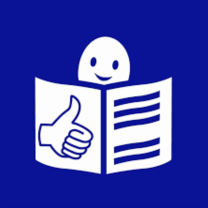 najem lokalu mieszkalnegonajem socjalnyWniosek składa wnioskodawca. Ty jesteś wnioskodawcą.Najem lokalu mieszkalnego to wynajmowanie mieszkania od gminy na czas nieokreślony.Czas nieokreślony oznacza że nie ma daty zakończenia wynajmowania mieszkania.Najem socjalny to wynajmowanie mieszkania od gminy na czas określony.Czas określony oznacza że jest data zakończenia wynajmowania mieszkania. Można przedłużyć czas wynajmowania.Podkreśl o jaki najem się starasz:najem lokalu mieszkalnegonajem socjalnyNapisz dane osobowe wnioskodawcy czyli Twoje dane:Twoje imię i nazwisko:……………………………………………………………………………………………………………Twój adres zamieszkania:……………………………………………………………………………………………………………Twój adres i data zameldowania na pobyt stały:……………………………………………………………………………………………………………Twój adres do korespondencji:……………………………………………………………………………………………………………Twój numer telefonu:……………………………………………………………………………………………………………Twoja data i miejsce urodzenie:……………………………………………………………………………………………………………Twój PESEL:……………………………………………………………………………………………………………Twój stan cywilny. Na przykład panna lub kawaler, mąż lub żona:……………………………………………………………………………………………………………Imię i nazwisko Twojej osoby wspierającej. Na przykład asystenta, rodzica lub opiekuna:……………………………………………………………………………………………………………Numer telefonu Twojej osoby wspierającej:……………………………………………………………………………………………………………Napisz dane osobowe Twojego małżonka lub partnera:Imię i nazwisko Twojego małżonka lub partnera:……………………………………………………………………………………………………………Adres zamieszkania Twojego małżonka lub partnera:……………………………………………………………………………………………………………Adres i data zameldowania na pobyt stały:…………………………………………………………………………………………………………… Data i miejsce urodzenia Twojego małżonka lub partnera:……………………………………………………………………………………………………………PESEL Twojego małżonka lub partnera:……………………………………………………………………………………………………………Stan cywilny Twojego małżonka lub partnera:……………………………………………………………………………………………………………Teraz musisz podać dużo informacji. Jeśli coś będzie dla Ciebie za trudne poproś o pomoc osobę wspierającą albo pracownika urzędu.Twoje warunki mieszkaniowe:Podkreśl w jakim lokalu mieszkalnym teraz mieszkasz:w mieszkaniu komunalnymw mieszkaniu własnościowymjeśli w innym to napisz w jakim:…………………………………………………………………………………………………..Podkreśl co jest w Twoim lokalu mieszkalnym:pokójnapisz ile pokoi jest w twoim mieszkaniu......................................kuchniałazienkałazienka z toaletątoaletaprzedpokójIle metrów kwadratowych ma Twój lokal mieszkalny?……………………………………………………………………………………………………………Podkreśl co jest w Twoim lokalu mieszkalnym:instalacja elektryczna na przykład światło w mieszkaniuinstalacja wodna na przykład woda w kranieinstalacja kanalizacyjna na przykład toaletainstalacja centralnego ogrzewania czyli ciepło z gminnej ciepłowniogrzewanie piecowe na przykład piec na węgiel lub piec na gazNa następnej stronie jest ważna tabela.W tabelę musisz wpisać informacje o wszystkich osobach z którymi będziesz mieszkać.W tabeli przy numerze 1 musisz wpisać swoje dane.Informacje z tabeli potwierdzi pracownik Urzędu Miejskiego w Skarszewach.Podpis i pieczątka pracownika:……………………………………………………………………………………………………………Podkreśl czy Ty oddałeś lub sprzedałeś komuś swój dom lub mieszkanie własnościowe:taknieJeśli masz małżonka lub partnera:podkreśl czy Twój małżonek lub partner oddał lub sprzedał komuś swój dom lub mieszkanie własnościowe:takniePodkreśl czy jesteś właścicielem nieruchomości. Na przykład mieszkania lub działki:taknieDo wniosku musisz dołączyć oświadczenie majątkowe.Oświadczenie majątkowe to informacja czego jesteś właścicielem.Druk oświadczenia majątkowego dostałeś w Urzędzie Miejskim w Skarszewach.Jeśli jesteś właścicielem samochodu napisz:marka samochodu……………………………………………………………………..rok produkcji samochodu…………………………………………………………..data nabycia samochodu……………………………………………………………Do wniosku musisz dołączyć zaświadczenia o dochodach wszystkich osób z którymi będziesz mieszkać.Druk zaświadczenia o dochodach dostałeś w Urzędzie Miejskim w Skarszewach.Zaświadczenie o dochodach może wypełnić pracodawca lub pracownik Urzędu Skarbowego.Napisz dlaczego chcesz nająć lokal mieszkalny:…………………………………………………………………………………………………………………………………………………………………………………………………………………………………………………………………………………………………………………………………………………………………………………………………………………………………………………………………………………………………………………………………………………………………………………………………………………………………………………………………………………………………………………………………………………………………………………………………………………………………………………………………………………………………………Teraz musisz podpisać ważne oświadczenia.Jeśli masz małżonka lub partnera to on też musi podpisać te oświadczenia.Oświadczenie:Wiem że za podawanie nieprawdziwych informacji grozi kara.Mówi o tym artykuł 233 Kodeksu Karnego.Kodeks Karny to zbiór przepisów prawnych.Przepisy mówią czego nie można robić.W Kodeksie Karnym są wymienione kary za złamanie prawa.Twój podpis to potwierdzenie że w tym wniosku podałeś prawdziwe informacje.Jeśli te informacje się zmienią musisz to zgłosić w Urzędzie Miejskim w Skarszewach.Twój podpis:……………………………………………………………………………………………………………Podpis Twojego małżonka lub partnera:……………………………………………………………………………………………………………Oświadczenie:Twoje dane osobowe są chronione przepisami. Przepisy o ochronie danych osobowych nazywamy w skrócie RODO.Dane osobowe to między innymi:imię i nazwiskoadresPESEL.Żeby złożyć wniosek musisz wyrazić zgodę na korzystanie z Twoich danych osobowych. Twoje dane będą dostępne dla pracowników Urzędu Miejskiego w Skarszewach.Zawsze możesz zmienić lub usunąć swoje dane.Twój podpis to wyrażenie zgody na korzystanie z Twoich danych osobowych.Twój podpis……………………………………………………………………………………………………………Tę stronę wniosku wypełnia Społeczna Komisja Mieszkaniowa…………………………………………………………………………………………………………….………………………………………………………………………………………………………….……………………………………………………………………………………………………………………………………………………………………………………………………………………………………………………………………………………………………………………………………………………………………………………………………………………………………………………Podpisy komisji:1.2.3.4.5.6.Opracowanie druku: Anna Peretko, Monika Szabla, Jarosław Łepek, Polskie Stowarzyszenie na rzecz Osób 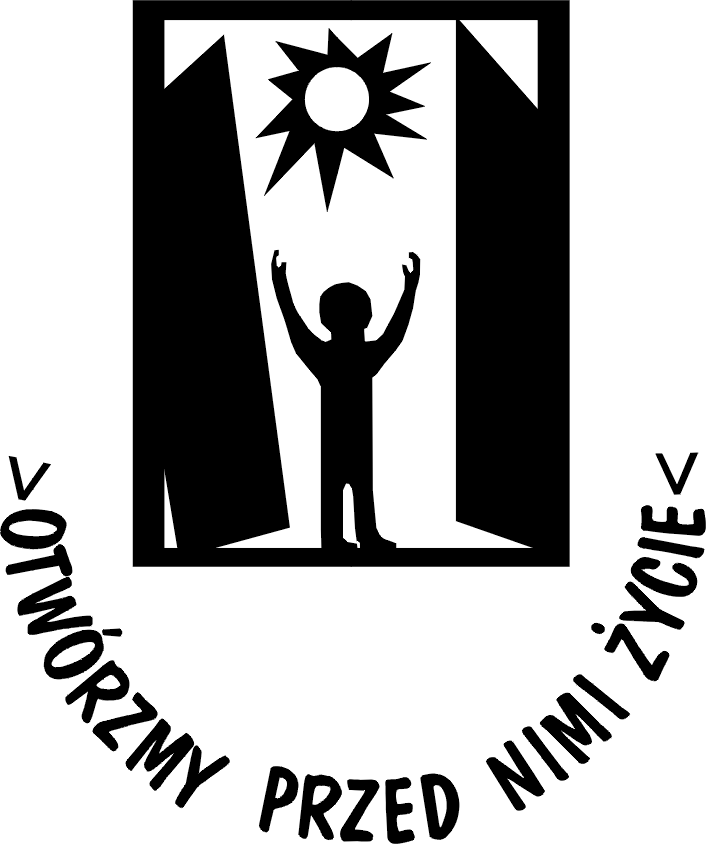 z Niepełnosprawnością Intelektualną Koło w GdańskuOcena dostępności tekstu: Marcin WawrzyniakImię i nazwiskoPESELData urodzeniaStopień pokrewieństwaMiejsce zameldowania1.………………………………..………………………………..………………………………..wnioskodawca………………………………..………………………………..………………………………..2.………………………………..………………………………..………………………………..………………………………..………………………………..………………………………..3.………………………………..………………………………..………………………………..………………………………..………………………………..………………………………...4.………………………………..………………………………..………………………………..………………………………..………………………………..………………………………..5.………………………………..………………………………..………………………………..………………………………..………………………………..………………………………..6.………………………………..………………………………..………………………………..………………………………..………………………………..………………………………..7.………………………………..………………………………..………………………………..………………………………..………………………………..………………………………..